How to explore Climate-ADAPT as a user interested in adaptation at national level? URL: http://climate-adapt.eea.europa.eu/countries-regions/countries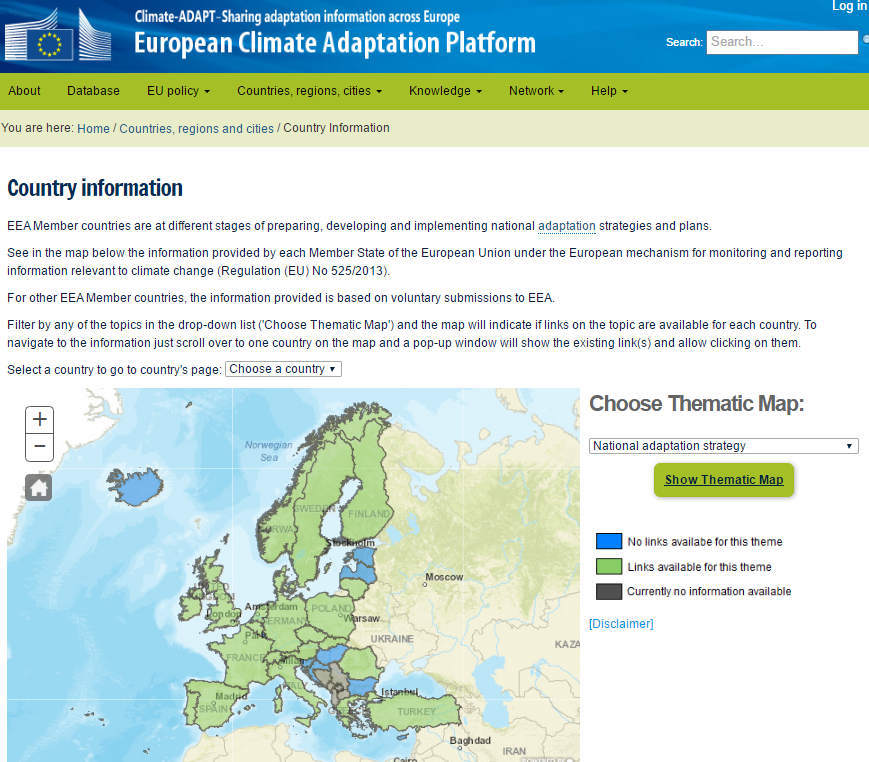 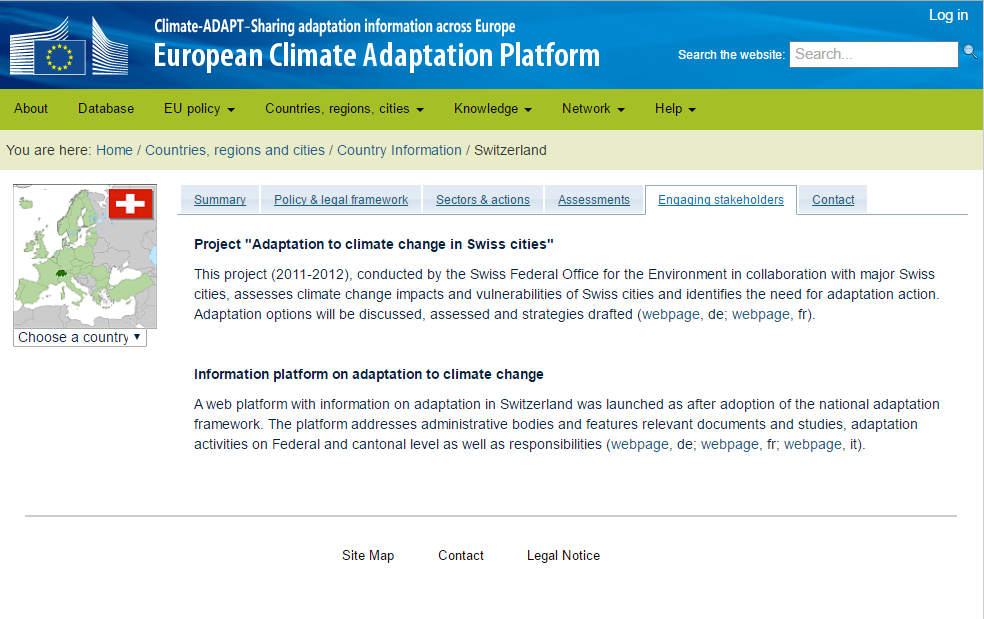 